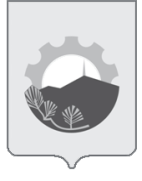 АДМИНИСТРАЦИЯ АРСЕНЬЕВСКОГО ГОРОДСКОГО ОКРУГА П О С Т А Н О В Л Е Н И ЕОб утверждении Порядка оформления и содержание заданий на проведение органами муниципального контроля Арсеньевского городского округа мероприятий по контролю без взаимодействия с юридическими лицами, индивидуальными предпринимателями и оформления результатов указанных мероприятийВ целях предупреждения нарушений юридическими лицами и индивидуальными предпринимателями обязательных требований законодательства, устранения причин, факторов и условий, способствующих нарушениям обязательных требований, в соответствии со статьей 8.3 Федерального закона от 26 декабря 2008 года № 294-ФЗ "О защите прав юридических лиц и индивидуальных предпринимателей при осуществлении государственного контроля (надзора) и муниципального контроля", руководствуясь Уставом Арсеньевского городского округа, администрация Арсеньевского городского округаПОСТАНОВЛЯЕТ:1. Утвердить прилагаемый Порядок оформления и содержание заданий на проведение органами муниципального контроля Арсеньевского городского округа мероприятий по контролю без взаимодействия с юридическими лицами, индивидуальными предпринимателями и оформления результатов указанных мероприятий.2. Организационному управлению администрации Арсеньевского городского округа (Абрамова) обеспечить официальное опубликование и размещение на официальном сайте администрации Арсеньевского городского округа настоящего постановления.3. Настоящее постановление вступает в силу после его официального опубликования.4. Контроль за исполнением настоящего постановления оставляю за собой.Врио главы  городского округа                                                                         В.С. Пивень                                                                  УТВЕРЖДЕНпостановлением администрации Арсеньевского городского округаот «12» августа 2019 г. №  585-паПорядок оформления и содержание заданий на проведение органами муниципального контроля Арсеньевского городского округа мероприятий по контролю без взаимодействия с юридическими лицами, индивидуальными предпринимателями и оформления результатов указанных мероприятий1. Общие положения1.1. Порядок оформления и содержание заданий на проведение органами муниципального контроля Арсеньевского городского округа мероприятий по контролю без взаимодействия с юридическими лицами, индивидуальными предпринимателями и оформления результатов указанных мероприятий (далее – Порядок) разработан во исполнение Федерального закона от 6 октября 2003 года           № 131-ФЗ «Об общих принципах организации местного самоуправления в Российской Федерации», Федерального закона от 26 декабря 2008 года № 294-ФЗ «О защите прав юридических лиц и индивидуальных предпринимателей при осуществлении государственного контроля (надзора) и муниципального контроля».1.2. Настоящий Порядок устанавливает требования к оформлению, содержанию заданий и порядку оформления должностными лицами администрации Арсеньевского городского округа, уполномоченными на обеспечение исполнения функций по осуществлению муниципального контроля на территории Арсеньевского городского округа (далее - должностные лица), результатов мероприятий по контролю без взаимодействия органа муниципального контроля с юридическими лицами и индивидуальными предпринимателями (далее – мероприятие), предусмотренных статьей 8.3 Федерального закона от 26 декабря 2008 года № 294-ФЗ «О защите прав юридических лиц и индивидуальных предпринимателей при осуществлении государственного контроля (надзора) и муниципального контроля».1.3. При осуществлении деятельности, указанной в пункте 1.2 Порядка, должностные лица руководствуются Конституцией Российской Федерации, иными законами и подзаконными актами Российской Федерации, Приморского края, а также муниципальными правовыми актами и настоящим Порядком.2. Порядок оформления и содержание заданий2.1. Задание на проведение мероприятия по контролю без взаимодействия органа муниципального контроля с юридическими лицами и индивидуальными предпринимателями (далее – задание) утверждается руководителем органа муниципального контроля.2.2. Задание оформляется по форме согласно приложению № 1 к Порядку.2.3. В задании указываются:1) Дата и порядковый номер.2) Правовой акт, в соответствии с которым проводится мероприятие.3) Цель проведения мероприятия. 4) Основания проведения мероприятия. 5) Фамилия, имя, отчество (при наличии) и должность лиц, уполномоченных на проведение мероприятий по контролю.6) Вид мероприятия.7) Сроки проведения мероприятия.8) Место проведения мероприятия.2.4. Задание регистрируется в журнале учета заданий на проведение мероприятий по контролю без взаимодействия органа муниципального контроля с юридическими лицами и индивидуальными предпринимателями (далее - журнал мероприятий), по форме согласно приложению № 2 к Порядку.2.5. Срок проведения мероприятия по заданию не может превышать двадцати рабочих дней.3. Порядок оформления результатов мероприятий3.1. Результаты мероприятия оформляются должностным лицом в виде акта о проведении мероприятий по контролю без взаимодействия органа муниципального контроля с юридическими лицами и индивидуальными предпринимателями (далее - акт), по форме согласно приложению № 3 к Порядку.3.2. Акт должен содержать: вид проведенного мероприятия; основания проведения мероприятия; наименование вида муниципального контроля, в рамках которого проводится мероприятие; период проведения мероприятия; время его начала и окончания; фамилию, имя, отчество (при наличии) участников мероприятия; информацию о результатах проведенного мероприятия, в том числе результаты осмотров, обследований, исследований, измерений, наблюдений, сведения о технических средствах, при помощи которых производились технические измерения, фиксация результатов (хода проведения) мероприятий; пояснения, дополнения и замечания участников мероприятия.3.3. Акт составляется должностным лицом в срок не позднее трех рабочих дней, после окончания проведения мероприятия.3.4. Полномочия участников мероприятия определяются Федеральным законом от 26 декабря 2008 года № 294-ФЗ «О защите прав юридических лиц и индивидуальных предпринимателей при осуществлении государственного контроля (надзора) и муниципального контроля», а также иными федеральными законами, законами Приморского края и муниципальными правовыми актами.3.5. Схемы, таблицы, отражающие данные, полученные при применении средств технических измерений и фиксации, в том числе фототаблицы и электронные носители информации, содержащие сведения, полученные при проведении мероприятия, являются приложением к акту. Приложения к акту, изложенные на бумажных носителях, подписываются участниками мероприятия, электронные носители информации запечатываются в конверт, скрепляемый подписями участников мероприятия. 4. Меры, принимаемые по фактам выявленных нарушений обязательных требований, установленных федеральными законами и иными нормативными правовыми актами Российской Федерации, законами и иными нормативными правовыми актами Приморского края, а также муниципальными правовыми актами Арсеньевского городского округа4.1. В случае выявления при проведении мероприятий нарушений обязательных требований, установленных федеральными законами и иными нормативными правовыми актами Российской Федерации, законами и иными нормативными правовыми актами Приморского края, а также муниципальными правовыми актами Арсеньевского городского округа (далее – обязательные требования), должностное лицо принимает в пределах своей компетенции меры по пресечению выявленных нарушений, а также в срок не позднее трех рабочих дней, следующих за датой проведения мероприятия, направляет руководителю органа муниципального контроля мотивированное представление по форме согласно приложению № 4 к Порядку с информацией о выявленных нарушениях для принятия решения о назначении внеплановой проверки юридического лица, индивидуального предпринимателя по основаниям, указанным в пункте 2 части 2 статьи 10 Федерального закона от 26 декабря 2008 года № 294-ФЗ «О защите прав юридических лиц и индивидуальных предпринимателей при осуществлении государственного контроля (надзора) и муниципального контроля».4.2. При получении в ходе проведения мероприятий сведений о готовящихся нарушениях или признаках нарушений обязательных требований орган муниципального контроля направляет юридическому лицу, индивидуальному предпринимателю предостережение о недопустимости нарушения обязательных требований.4.3. Предостережение о недопустимости нарушения обязательных требований оформляется в порядке и сроки, предусмотренные Правилами составления и направления предостережения о недопустимости нарушения обязательных требований, подачи юридическим лицом, индивидуальным предпринимателем возражений на такое предостережение и их рассмотрения, уведомления об исполнении такого предостережения, утвержденными Постановлением Правительства Российской Федерации от 10 февраля 2017 года                 № 166.__________________Приложение № 1к Порядку оформления и содержание заданий на проведение органами муниципального контроля Арсеньевского городского округа мероприятий по контролю без взаимодействия с юридическими лицами, индивидуальными предпринимателями и оформления результатов указанных мероприятий  ФОРМА                                                                                УТВЕРЖДАЮ__________________________________________(наименование должности должностного лица)___________________________________________(подпись, Ф.И.О.)«___» ___________ 20__ г.Задание № _____ на проведение_____________________________________________________________________________(наименование мероприятия по контролю без взаимодействия с юридическими лицами, индивидуальными предпринимателями)«__» __________20__ г.								     г.Арсеньев_____________________________________________________________________________должность, фамилия, имя, отчество (при наличии) _____________________________________________________________________________должностного лица, утвердившего заданиев соответствии со ст. 8.3 Федерального закона от 26.12.2008 № 294-ФЗ «О защите прав юридических лиц и индивидуальных предпринимателей при осуществлении государственного контроля (надзора) и муниципального контроля», настоящим МПА, в целях предупреждения нарушений юридическими лицами и индивидуальными предпринимателями обязательных требований, устранения причин, факторов и условий, способствующих нарушениям обязательных требований, поручил должностному лицу __________________________________________________________________________________________________________________________________________________________(наименование должности должностного лица органа муниципального контроля, Ф.И.О.)осуществить перечень действий, проводимых в рамках мероприятий по контролю без взаимодействия органа муниципального контроля с юридическими лицами и индивидуальными предпринимателями, а именно: -  _____________________________________________-  _____________________________________________- _____________________________________________.На основании _______________________________________________________________(основания проведения мероприятия по контролю)Дата либо период проведения мероприятия по контролю  _____________________В рамках осуществления _____________________________________________________                              (вид муниципального контроля)В отношении объекта: _______________________________________________________,                               (сведения об объекте проверки)расположенного: ____________________________________________________________,                        (адрес (местоположение) и (или) кадастровый номер (при наличии))принадлежащего:________________________________________________________                 (сведения о правообладателе объекта, вид права)Приложение № 2к Порядку оформления и содержание заданий на проведение органами муниципального контроля Арсеньевского городского округа мероприятий по контролю без взаимодействия с юридическими лицами, индивидуальными предпринимателями и оформления результатов указанных мероприятийФОРМАЖурнал учета заданий на проведение мероприятий по контролю без взаимодействия органа муниципального контроля с юридическими лицами и индивидуальными предпринимателями Приложение № 3к Порядку оформления и содержание заданий на проведение органами муниципального контроля Арсеньевского городского округа мероприятий по контролю без взаимодействия с юридическими лицами, индивидуальными предпринимателями и оформления результатов указанных мероприятийФОРМААкт № _____ о проведении_____________________________________________________________________________(наименование мероприятия по контролю без взаимодействия с юридическими лицами, индивидуальными предпринимателями)«__» __________20__ г.								     г.АрсеньевВремя начала мероприятия: ___ ч. ___ мин.Время окончания мероприятия: ___ ч. ___ мин.Мною, _____________________________________________________________(должность, фамилия, имя, отчество (при наличии) должностного лица, уполномоченного на проведение мероприятия по контролю)в соответствии со ст. 8.3 Федерального закона от 26.12.2008 № 294-ФЗ «О защите прав юридических лиц и индивидуальных предпринимателей при осуществлении государственного контроля (надзора) и муниципального контроля», настоящим МПА, на основании задания от «___» _________ 20__ г. № ___, выданного_____________________________________________________________________________(наименование должности должностного лица, выдавшего задание)с участием __________________________________________________________________(сведения об участниках мероприятия: Ф.И.О., должность и иные необходимые данные)осуществлено мероприятие по контролю без взаимодействия с юридическими лицами, индивидуальными предпринимателями, а именно _____________________________________________________________________________(наименование мероприятия по контролю без взаимодействия с юридическими лицами, индивидуальными предпринимателями) в рамках осуществления _____________________________________________________(вид муниципального контроля)В ходе проведения мероприятия установлено следующее: ____________________________________________________________________________________________________
_____________________________________________________________________________(описание хода проведения мероприятия, применения средств технических измерений, а также фиксация данных, полученных в результате проведения мероприятия)Сведения о заявлениях и дополнениях, поступивших от участников мероприятия:________________________________________________________________Приложение: ___________________________________________________________Участники мероприятия с актом ознакомлены:________________________________ (_____________________________________)________________________________ (_____________________________________)________________________________ (_____________________________________)Подпись должностного лица,осуществившего мероприятие 					       	       _____________Приложение № 4к Порядку оформления и содержание заданий на проведение органами муниципального контроля Арсеньевского городского округа мероприятий по контролю без взаимодействия с юридическими лицами, индивидуальными предпринимателями и оформления результатов указанных мероприятийФОРМАПРЕДСТАВЛЕНИЕо назначении внеплановой проверки
«__» __________20__ г.								     г.АрсеньевВ результате (указать нужное): ________________________________________- анализа мероприятий по контролю без взаимодействия с юридическими лицами, индивидуальными предпринимателями;- рассмотрения или предварительной проверки поступивших обращений и заявлений граждан, юридических лиц, индивидуальных предпринимателей; - поступившей информации от органов государственной власти, органов местного самоуправления, из средств массовой информации, получены данные о фактах (указать нужное): ____________________________,-  возникновение угрозы причинения вреда жизни, здоровью граждан, вреда животным, растениям, окружающей среде, объектам культурного наследия (памятникам истории и культуры) народов Российской Федерации, музейным пред	метам и музейным коллекциям, включенным в состав Музейного фонда Российской Федерации, особо ценным, в том числе уникальным, документам Архивного фонда Российской Федерации, документам, имеющим особое историческое, научное, культурное значение, входящим в состав национального библиотечного фонда, безопасности государства, а также угрозы чрезвычайных ситуаций природного и техногенного характера;- причинение вреда жизни, здоровью граждан, вреда животным, растениям, окружающей среде, объектам культурного наследия (памятникам истории и культуры) народов Российской Федерации, музейным предметам и музейным коллекциям, включенным в состав Музейного фонда Российской Федерации, особо ценным, в том числе уникальным, документам Архивного фонда Российской Федерации, документам, имеющим особое историческое, научное, культурное значение, входящим в состав национального библиотечного фонда, безопасности государства, а также возникновение чрезвычайных ситуаций природного и техногенного характера;- нарушение прав потребителей (в случае обращения в орган, осуществляющий федеральный государственный надзор в области защиты прав потребителей, граждан, права которых нарушены, при условии, что заявитель обращался за защитой (восстановлением) своих нарушенных прав к юридическому лицу, индивидуальному предпринимателю и такое обращение не было рассмотрено либо требования заявителя не были удовлетворены);- нарушение требований к маркировке товаров.выражающиеся в следующем: ___________________________________________________________________________________________________________________________________________________________________________________________(указать обстоятельства, свидетельствующие о возникновении угрозы или причинения вреда жизни, здоровью граждан в результате выявленных нарушений)На основании вышеизложенного прошу принять решение о проведении внеплановой проверки в отношении_____________________________________________________________________________________________________________________________________________(указать наименование юридического лица; фамилию, имя, отчество (при наличии) индивидуального предпринимателя, ОГРН, ИНН)__________________		_____________		______________________            (должность)			         (подпись)				         (Ф.И.О.)12 августа 2019 г.г.Арсеньев №585-па№ п/пДата и номер заданияСведения о должностном лице, осуществившем мероприятие (Ф.И.О., должность, подпись)Дата (период) проведения мероприятияВид мероприятия, вид муниципального контроляНаименование юридического лица/индивидуального предпринимателя; ИНН, ОГРН (при наличии)Место расположения объекта (адрес)Сведения о результатах мероприятия по контролю12345678